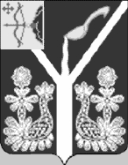 АДМИНИСТРАЦИЯ МУНИЦИПАЛЬНОГО ОБРАЗОВАНИЯСОВЕТСКОЕ ГОРОДСКОЕ ПОСЕЛЕНИЕКИРОВСКОЙ ОБЛАСТИ ПОСТАНОВЛЕНИЕ________________                                                                 № 01 от 09.01.2020     г. СоветскОб утверждении положения  о проведении соревнований по лыжным гонкам «За здоровый образ жизни!» на призы В.А. Дёмшина 19 января 2020 года            В соответствии со статьёй 14 Федерального закона от 06.10.2003 № 131 - ФЗ «Об общих принципах организации местного самоуправления в Российской Федерации» в связи с проведением массового мероприятия - Соревнований  по лыжным гонкам «За здоровый образ жизни!» на призы В.А. Дёмшина администрация муниципального образования Советское городское поселение ПОСТАНОВЛЯЕТ:1. Утвердить Положение о проведении соревнований по лыжным гонкам «За здоровый образ жизни!»  на призы В.А. Дёмшина. (Приложение №1). 2. Разместить  настоящее постановление на официальном сайте администрации муниципального образования Советское городское поселение.3. Контроль за исполнением настоящего постановления возложить на специалиста по связям по СМИ и работе с общественностью администрации муниципального образования Советское городское поселение Лачкову О.Е.Глава администрациимуниципального образованияСоветское городское поселение    Н.А. Малков Приложение №1УТВЕРЖДЕНОпостановлением администрациимуниципального образованияСоветское городское поселениеот _________ № ____Положениео проведении соревнований по лыжным гонкам «За здоровый образ жизни!» на призы В.А. Дёмшина19 января 2020 года1. Общие положения.Цели и задачи:- пропаганда здорового образа жизни среди населения;- пропаганда физической культуры и спорта среди населения;- привлечение к занятиям лыжным спортом.2. Время и место.Соревнования проводятся 19 января 2020 г. с 11.00 в Печеновском лесу на «тропе здоровья». Заседание судейской коллегии 17 января в 15.00 в администрации города Советска.3. Организаторы соревнований.Общее руководство осуществляет глава города Советска Н.А. Малков. Непосредственное руководство возлагается на судейскую коллегию: главный судья — В.А. Злобин, главный секретарь — Т.Н. Шургина.4. Условия проведения.К соревнованиям допускаются все желающие от школ, учебных заведений, предприятий, организаций по заявке, заверенной врачом, остальные желающие по регистрации на месте старта и по расписке об ответственности за себя и своих детей, участвующих в данных соревнованиях с 10.00 до 10.45 в день проведения соревнований.5. Программа соревнований.Ход классический.1 группа — дошкольники — 500 м;2 группа — учащиеся 1 — 4  классов — 1000 м;3 группа — учащиеся 5 — 9 классов — 2000 м;4 группа — учащиеся 10 — 11 классов, студенты, девушки — 2000м, юноши — 3000 м;5 группа — 20 — 39 лет, женщины — 2000 м, мужчины — 3000 м;6 группа — 40 — 59 лет, женщины — 1000 м, мужчины — 2000 м;7 группа — 60 лет и старше — без учета времени.6. Награждение.Участники, занявшие 1 место, награждаются призом, медалью, вымпелом; 2 — 3 места — медалью, вымпелом. За массовость – 3 приза. Самый старший участник и самый младший участник награждаются призами.Все остальные участники награждаются вымпелом.7. Финансовые расходы.За счет спонсорских средств, предоставленных ИП Дёмшин В.А. и средств администрации МО Советское городское поселение.